Fisioterapia - Período diurnoDisciplina BMI-455 – Imunologia BásicaSegundo Semestre de 2020, segundas-feiras  das 14-18hProfessoresDra. Sonia Jancar (Responsável)Aluna PAE – Bianca Távora (b.tavora@hotmail.com)Programa do Curso17/08	 Introdução ao sistema imuneImunidade inata 1- reconhecimento de antígenos, fagocitose, mecanismos microbicidas   dependentes e independentes  de oxigênio. 04/08  Imunidade inata 2- lise por ativação do Sistema Complemento e por células NK                                                        Noções de inflamação:  mediadores , citocinas, anti-inflamatórios 31/08  Introdução a Imunidade adaptativa: células, órgãos, recirculação de linfócitos             Provinha 107/09  SEMANA DA PÁTRIA   14/09  Imunidade  adaptativa  -a) reconhecimento de antígenos pelos linfócitos T (células dendríticas, moléculas de MHC I e II, receptor para   antígenos dos linfócitos T.  21/09  b)Ativação do linfócito T: proliferação, diferenciação em células efetoras Th1 , Th2, Th17.28/09  c) Linfócitos T efetores CD4+ e CD8+  e suas funções.05/10   Discussão sobre o linfócito T              Provinha  2 12/10   Feriado19/10  O linfócito B :  receptor para antígeno do linfócito B.                Anticorpos estrutura e funções.26/10  Resposta imune a infecções 02/11  Feriado09/11  Noções de tolerância e  autoimunidade. Exemplo de doenças	16/11  Discussão sobre linfócito B, anticorpos , tolerância e autoimunidade              Provinha 3 INFORMAÇÕES GERAIS SOBRE A DISCIPLINAObjetivo: O objetivo da disciplina é auxiliar o aluno a entender as bases funcionais do sistema imune. Avaliação: A média final será a media das notas das 3 Provinhas. A nota mínima para aprovação é igual ou superior a 5,0. Se obtiver média entre 3,0 e 5,0 o aluno poderá fazer prova de recuperação, na qual a nota mínima de aprovação é 5,0 . Com média abaixo de 3,0 o aluno é reprovado sem recuperação. BIBLIOGRAFIA BÁSICAImunobiologia. O  imunológico na  e na doença. Janeway, Travels, Walport & Shlomchik, 7ª Edição em dianteImunologia  e Molecular. Abbas, Lichtman & Pillai, 7ª Edição em dianteImunologia. Calich e Vaz, 2ª Edição 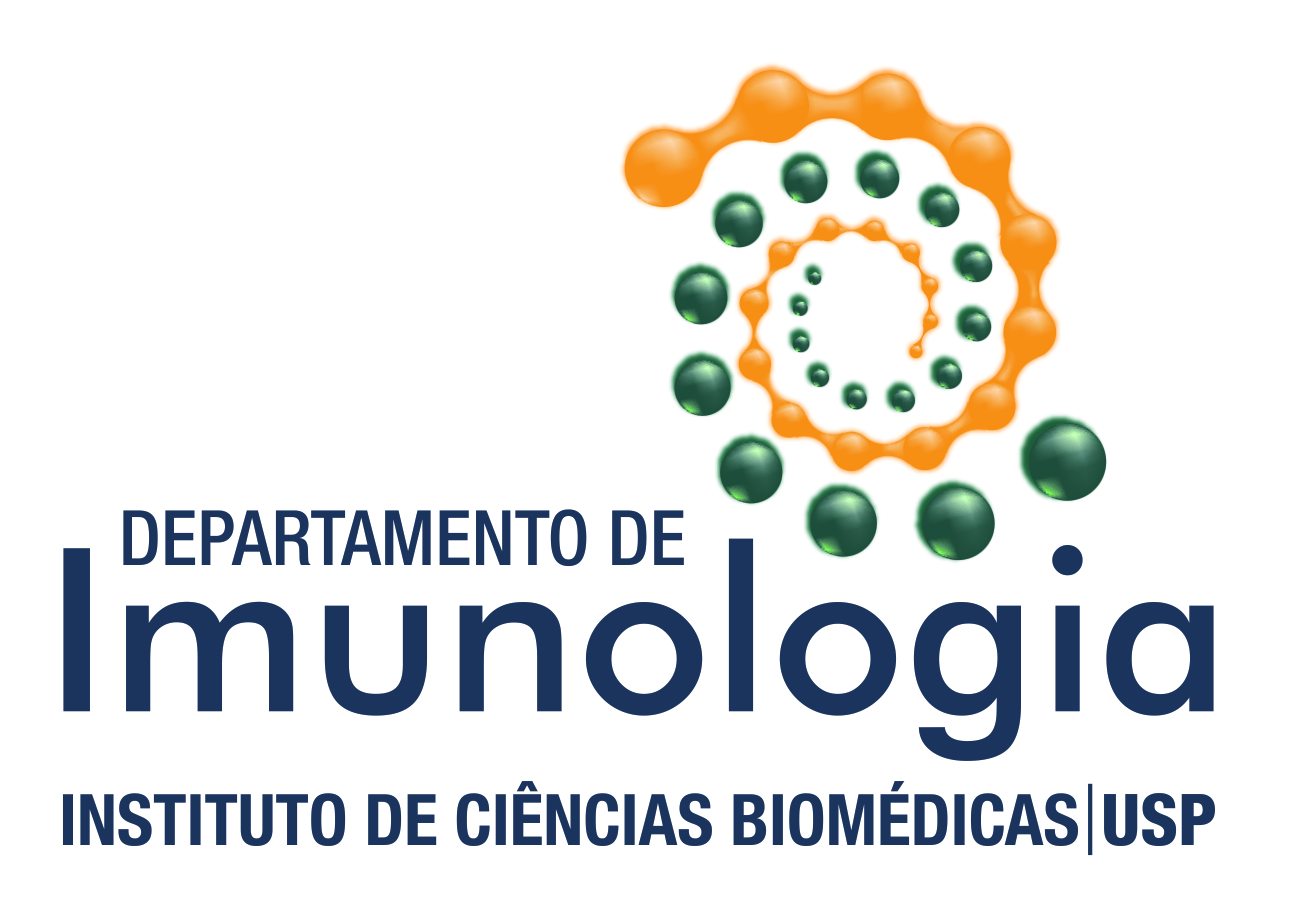 